         ҠАРАР                                                                               РЕШЕНИЕ                                        «14»  май  2020  й.                            №176                    «14» мая  2020 г.Об утверждении отчета об исполнении бюджета сельского поселения 
Ассинский  сельсовет   муниципального района                                     Белорецкий район Республики Башкортостан за 2019 годСовет сельского поселения  Ассинский  сельсовет муниципального района Белорецкий район Республики БашкортостанРЕШИЛ:	1. Утвердить отчет об исполнении бюджета сельского поселения  Ассинский  сельсовет муниципального района Белорецкий район Республики Башкортостан за 2019 год	по доходам в сумме 7288,80 тыс.рублей,	по расходам в сумме 7671,20 тыс.рублей,	превышением расходов над доходами (дефицит бюджета) в сумме 382,4 тыс. рублей, со следующими показателями:	- по доходам бюджета сельского поселения Ассинский сельсовет за 2019 год согласно приложению № 1 к настоящему решению;	- по распределению расходов бюджета сельского поселения Ассинский сельсовет за 2019 год по разделам и подразделам классификации расходов бюджетов Российской Федерации согласно приложения № 2к настоящему решению и ведомственной структурой расходов бюджета сельского поселения Ассинский сельсовет за 2019 год согласно приложения № 3 к настоящему решению.Глава Сельского поселения 			        В.Г.Юсупов.Приложение № 2                                                              к решению Совета  сельского поселения                                                                             Ассинский сельсовет                                 муниципального района  Белорецкий район Республики Башкортостан от «14»  мая  2020 года №176                                                                                                                                                                  Распределение расходов бюджета  сельского поселения  Ассинский сельсовет муниципального района Белорецкий район Республики Башкортостанпо разделам и  подразделам классификации расходов бюджета за 2019 год                                                                                                                    (тыс. руб.)                             Глава сельского поселения                      В.Г.Юсупов.        Приложение № 3                                                                                     к решению Совета  сельского поселения Ассинский сельсовет                                                                               муниципального района Белорецкий районРеспублики Башкортостан                                                                                     от «14 » мая   2020 года  № 176                                                                                                                                                                    Ведомственная структура расходов бюджетасельского поселения Ассинский сельсоветмуниципального района Белорецкий район Республики Башкортостан на 2019 год                                                                                                                                    (тыс. руб.)БАШКОРТОСТАН РЕСПУБЛИКАhЫ                      БЕЛОРЕТ РАЙОНЫмуниципаль районЫНЫңАСЫ АУЫЛ СОВЕТЫАУЫЛ БИЛәМәһЕСОВЕТЫ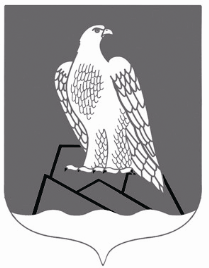 СОВЕТСЕЛЬСКОГО ПОСЕЛЕНИЯАССИНСКИЙ СЕЛЬСОВЕТ Муниципального района Белорецкий район РЕСПУБЛИКИ БАШКОРТОСТАН                                           Приложение № 1 к решению Совета сельского поселения Ассинский сельсовет муниципального района Белорецкий район  Республики Башкортостан         от  "14" мая  2020 г. №176  "Об утверждении отчета об исполнении бюджета сельского поселения Ассинский сельсовет муниципального района Белорецкий район Республики Башкортостан за 2019 год" "                                            Приложение № 1 к решению Совета сельского поселения Ассинский сельсовет муниципального района Белорецкий район  Республики Башкортостан         от  "14" мая  2020 г. №176  "Об утверждении отчета об исполнении бюджета сельского поселения Ассинский сельсовет муниципального района Белорецкий район Республики Башкортостан за 2019 год" " ПоступлениеПоступлениеПоступлениедоходов в бюджет  сельского поселения Ассинский сельсовет  доходов в бюджет  сельского поселения Ассинский сельсовет  доходов в бюджет  сельского поселения Ассинский сельсовет  муниципального района Белорецкий район Республики Башкортостан на 2019 годмуниципального района Белорецкий район Республики Башкортостан на 2019 годмуниципального района Белорецкий район Республики Башкортостан на 2019 годв тыс.руб.КодНаименование кода, группы, подгруппы, статьи, подстатьи, элемента, группы подвида, аналитической группы подвида доходовСуммаКодНаименование кода, группы, подгруппы, статьи, подстатьи, элемента, группы подвида, аналитической группы подвида доходовСуммаКодНаименование кода, группы, подгруппы, статьи, подстатьи, элемента, группы подвида, аналитической группы подвида доходовСуммаКодНаименование кода, группы, подгруппы, статьи, подстатьи, элемента, группы подвида, аналитической группы подвида доходовСумма ВСЕГО 7 288, 81 00 00000 00 0000 000НАЛОГОВЫЕ И НЕНАЛОГОВЫЕ ДОХОДЫ1 523,91 01 00000 00 0000 000НАЛОГИ НА ПРИБЫЛЬ, ДОХОДЫ230,71 01 02000 01 0000 110Налог на доходы физических лиц230,71 01 02010 01 0000 110Налог на доходы физических лиц с доходов, источником которых является налоговый агент, за исключением доходов, в отношении которых исчисление и уплата налога осуществляются в соответствии со статьями 227, 227.1 и 228 Налогового кодекса Российской Федерации230 ,31 01 02020 01 0000 110Налог на доходы физических лиц с доходов, полученных от осуществления деятельности физическими лицами, зарегистрированными в качестве индивидуальных предпринимателей, нотариусов, занимающихся частной практикой, адвокатов, учредивших адвокатские кабинеты, и других лиц, занимающихся частной практикой в соответствии со статьей 227 Налогового кодекса Российской Федерации0,11 01 02030 01 0000 110Налог на доходы физических лиц с доходов, полученных физическими лицами в соответствии со статьей 228 Налогового кодекса Российской Федерации0,31 05 00000 00 0000 000Единый сельскохозяйственный налог3,61 05 03010 01 0000 110Единый сельскохозяйственный налог3,61 06 00000 00 0000 000НАЛОГИ НА ИМУЩЕСТВО703,01 06 01000 00 0000 110Налог на имущество физических лиц19,11 06 01030 10 0000 110Налог на имущество физических  лиц, взимаемый по ставкам, применяемым к объектам налогообложения, расположенным в границах сельских поселений19,11 06 06000 00 0000 110Земельный налог683,91 06 06033 10 0000 110Земельный налог с организаций, обладающих земельным участком, расположенным в границах сельских поселений405,31 06 06043 10 0000 110Земельный налог с физических лиц, обладающих земельным участком, расположенным в границах сельских поселений278,61 08 00000 00 0000 000ГОСУДАРСТВЕННАЯ ПОШЛИНА7,81 08 04020 01 0000 110Государственная пошлина за совершение нотариальных действий должностными лицами органов местного самоуправления, уполномоченными в соответствии с законодательными актами Российской Федерации на совершение нотариальных действий7,81 11 00000 00 0000 000ДОХОДЫ ОТ ИСПОЛЬЗОВАНИЯ ИМУЩЕСТВА, НАХОДЯЩЕГОСЯ В ГОСУДАРСТВЕННОЙ И МУНИЦИПАЛЬНОЙ СОБСТВЕННОСТИ             556,31 11 05000 00 0000 120Доходы, получаемые в виде арендной либо иной платы за передачу в возмездное пользование государственного и муниципального имущества (за исключением имущества бюджетных и автономных учреждений, а также имущества государственных и муниципальных унитарных предприятий, в том числе казенных)393 ,61 11 05070 00 0000 120Доходы от сдачи в аренду имущества, составляющего государственную (муниципальную) казну (за исключением земельных участков)393 ,61 11 05075 10 0000 120Доходы от сдачи в аренду имущества, составляющего казну сельских поселений (за исключением земельных участков)393, 61 11 09000 00 0000 120Прочие доходы от использования имущества и прав, находящихся в государственной и муниципальной собственности (за исключением имущества бюджетных и автономных учреждений, а также имущества государственных и муниципальных унитарных предприятий, в том числе казенных)162, 71 11 09045 10 0000 120Прочие поступления от использования имущества, находящегося в собственности сельских поселений (за исключением имущества муниципальных, бюджетных и автономных учреждений, а также имущества муниципальных унитарных предприятий, в том числе казенных)162 ,61 16 00000 00 0000 140Штрафы,санкции, возмещение ущерба22,51 16 51040 02 0000 140Денежные взыскания (штрафы), установленные законами субъектов Российской Федерации за несоблюдение муниципальных правовых актов, зачисляемые в бюджеты2,01 16 90050 10 0000 140Прочие поступления от денежных взысканий (штрафов) и иных сумм в возмещение ущерба, зачисляемые в бюджеты сельских поселений (уплата процентов, начисл20,51 17 05050 10 0000 180Прочие неналоговые доходы бюджетов сельских поселений2 00 00000 00 0000 000БЕЗВОЗМЕЗДНЫЕ ПОСТУПЛЕНИЯ5 764, 92 02 00000 00 0000 000БЕЗВОЗМЕЗДНЫЕ ПОСТУПЛЕНИЯ ОТ ДРУГИХ БЮДЖЕТОВ БЮДЖЕТНОЙ СИСТЕМЫ РОССИЙСКОЙ ФЕДЕРАЦИИ5 604, 92 02 15001 10 0000 151Дотации бюджетам сельских поселений на выравнивание бюджетной обеспеченности  407,72 02 15002 10 0000 151Дотации бюджетам сельских поселений на поддержку мер по обеспеченнию сбалансированности бюджетов 1 816,32 02 35118 10 0000 151Субвенции бюджетам сельских поселений на осуществление первичного воинского учета на территориях, где отсутствуют военные комиссариаты149,22 02 90054 10 0000 151Прочие безвозмездные поступления в бюджеты сельских поселений от бюджетов муниципальных районов640,02 02 49999 10 0000 151Прочие межбюджетные трансферты, передаваемые бюджетам сельских поселений на финансирование мероприятий по благоустройству территорий населенных пунктов, коммунальному хозяйству, обеспечению мер пожарной безопасности и осуществлению дорожной деятельности в границах сельских поселений2 591 ,72 07 05030 10 0000 180Прочие безвозмездные поступления в бюджеты сельских поселений 160,0Глава сельского поселения                                                                     В.Г.Юсупов.                                 Глава сельского поселения                                                                     В.Г.Юсупов.                                 Глава сельского поселения                                                                     В.Г.Юсупов.                                 НаименованиеРзПрСумма125ВСЕГО7 671, 2ОБЩЕГОСУДАРСТВЕННЫЕ ВОПРОСЫ01003 195, 3Функционирование высшего должностного лица субъекта Российской Федерации и муниципального образования01021218,5Функционирование Правительства Российской Федерации, высших исполнительных органов государственной власти субъектов Российской Федерации, местных администраций01041974,4Другие общегосударственные вопросы01132,4НАЦИОНАЛЬНАЯ ОБОРОНА0200149, 2Мобилизационная и вневойсковая подготовка0203149,2Национальная безопасность и правоохранительная деятельность0300245,2  Подготовка населения и организаций к действиям в чрезвычайной ситуации в мирное и военное время030951,5  Мероприятия по развитию инфраструктуры объектов противопожарной службы031094,3Другие вопросы в области национальной безопасности и правоохранительной деятельности31499,4Национальная  экономика0400679 ,6Дорожное хозяйство (дорожные фонды)0409640,0Другие вопросы в области национальной экономики041239,6ЖИЛИЩНО-КОММУНАЛЬНОЕ ХОЗЯЙСТВО05002890,4Жилищное хозяйство0501206,4Коммунальное хозяйство050233,5Благоустройство05032650,5Охрана окружающей среды0600465,6Другие вопросы в области охраны окружающей среды0605465,6СОЦИАЛЬНАЯ ПОЛИТИКА100035,5Пенсионное обеспечение100135,5ФИЗИЧЕСКАЯ КУЛЬТУРА И СПОРТ11008,7Физическая культура11018,7Межбюджетные трансферты общего характера бюджетам бюджетной системы российской федерации14001,7Дотации на выравнивание бюджетной обеспеченности субъектов Российской Федерации и муниципальных образований14011,7НаименованиеВед-воРзПрЦсрВрСумма123456ВСЕГО7671,20АДМИНИСТРАЦИЯ ПОСЕЛЕНИЯОБЩЕГОСУДАРСТВЕННЫЕ ВОПРОСЫ79101003195,30Функционирование  высшего должностного лица субъекта Российской Федерации и муниципального  образования79101021218,50Муниципальная программа "Развитие муниципальной службы в муниципальном районе Белорецкий район Республики Башкортостан на 2017-2022 годы"791010225 0 00 000001218,50Развитие и совершенствование муниципальной службы791010225 0 21 000001218,50Глава муниципального  образования791010225 0 21 020301218,50Расходы на выплаты персоналу в целях обеспечения выполнения функций государственными (муниципальными) органами, казенными учреждениями, органами управления государственными внебюджетными фондами791010225 0 21 020301001218,50Функционирование Правительства Российской Федерации, высших исполнительных органов государственной власти субъектов Российской Федерации, местных администраций79101041974,40Муниципальная программа "Развитие муниципальной службы в муниципальном районе Белорецкий район Республики Башкортостан на 2017-2022 годы"791010425 0 00 000001974,40Развитие и совершенствование муниципальной службы791010425 0 21 000001974,40Аппараты органов государственной власти Республики Башкортостан791010425 0 21 020401974,40Расходы на выплаты персоналу в целях обеспечения выполнения функций государственными (муниципальными) органами, казенными учреждениями, органами управления государственными внебюджетными фондами791010425 0 21 020401001492,7Закупка товаров, работ и услуг для государственных (муниципальных) нужд791010425 0 21 02040200477,9Иные бюджетные ассигнования791010425 0 21 020408003,8Другие общегосударственные вопросы79101132,40Муниципальная программа «Развитие земельных и имущественных отношений в муниципальном районе Белорецкий район Республики Башкортостан на 2017-2022 годы»791011321 0 00 000002,40Создание условий для развития земельных и имущественных отношений в муниципальном районе791011321 0 17 000002,40содержание и обслуживания муниципальный казны791011321 0 17 923602,40Иные бюджетные ассигнования791011321 0 17 923608002,40НАЦИОНАЛЬНАЯ ОБОРОНА7910200149,20Мобилизационная и вневойсковая подготовка7910203149,20Непрограммные расходы791020399 0 00 00000149,20Непрограммные расходы791020399 0 99 00000149,20Осуществление первичного воинского  учета на территориях, где отсутствуют военные комиссариаты, за счет средств федерального бюджета791020399 0 99 51180149,20Расходы на выплаты персоналу в целях обеспечения выполнения функций государственными (муниципальными) органами, казенными учреждениями, органами управления государственными внебюджетными фондами791020399 0 99 51180100149,20Национальная безопасность и правоохранительная деятельность7910300245,20Защита населения и территории от чрезвычайных ситуаций природного и техногенного характера, гражданская оборона791030951,50Муниципальная программа «Снижение рисков и смягчение последствий чрезвычайных ситуаций природного и техногенного характера в муниципальном районе Белорецкий район Республики Башкортостан до 2019 года»791030916 0 00 0000051,50Последовательное снижение рисков чрезвычайных ситуаций791030916 0 12 0000051,50Проведение аварийно-спасательных и аварийно-восстановительных работ в результате чрезвычайных ситуаций791030916 0 12 2192051,50Закупка товаров, работ и услуг для государственных (муниципальных) нужд791030916 0 12 2192020051,50Обеспечение пожарной безопасности791031094,30Муниципальная программа «Снижение рисков и смягчение последствий чрезвычайных ситуаций природного и техногенного характера в муниципальном районе Белорецкий район Республики Башкортостан до 2019 года»791031016 0 00 0000094,30Последовательное снижение рисков чрезвычайных ситуаций791031016 0 12 0000094,30Мероприятия по развитию инфраструктуры объектов противопожарной службы791031016 0 12 2430094,30Закупка товаров, работ и услуг для государственных (муниципальных) нужд791031016 0 12 2430020094,30Другие вопросы в области национальной безопасности и правоохранительной деятельности791031499,40Муниципальная программа «Профилактика терроризма и экстремизма ,обеспечения безопасности населения и территории муниципального района Белорецкий район Республики Башкортостан на 2015-2019 годы791031439 0 00 0000099,40Повышения уровня безопасности и защищенности населения и территории муниципального района79131439 0 34 0000099,4079131439 0 34 2470099,40Закупка товаров, работ и услуг для государственных (муниципальных) нужд79131439 0 34 2470020099,40НАЦИОНАЛЬНАЯ ЭКОНОМИКА7910400679,60Дорожное хозяйство (дорожные фонды)7910409640,00Муниципальная программа «Модернизация и развитие автомобильных дорог общего пользования местного значения муниципального района Белорецкий район Республики Башкортостан на 2017-2022 годы»791040932 0 00 00000640,00Обеспечение сохранности и развития автомобильных дорог общего пользования муниципального района791040932 0 28 00000640,00Дорожное хозяйство791040927 0 23 03150640,00Закупка товаров, работ и услуг для государственных (муниципальных) нужд791040927 0 23 03150200640,00Другие вопросы в области национальной экономики791041239,60Муниципальная программа «Стимулирование развития жилищного строительства в муниципальном районе Белорецкий район в 2017-2022 годы»791041233 0 00 0000039,60Формирование условий для стимулирования инвестиционной активности в жилищном строительстве в муниципальном районе79141233 0 29 0000039,60Проведение работ по землеустроительству79141233 0 29 0333039,60Закупка товаров, работ и услуг для государственных (муниципальных) нужд79141233 0 29 0333020039,60ЖИЛИЩНО-КОММУНАЛЬНОЕ ХОЗЯЙСТВО79105002890,40Жилищное хозяйство7910501206,40Муниципальная программа "Комплексное развитие систем коммунальной инфраструктуры муниципального района Белорецкий район Республики Башкортостан на период 2017- 2022 г.г."791050120 0 00 00000206,40Комплексное решение проблем жилищно-коммунального хозяйства в муниципальном районе791050120 0 16 00000206,40Мероприятия в области коммунального хозяйства791050120 0 16 03610206,40Закупка товаров, работ и услуг для государственных (муниципальных) нужд791050120 0 16 03610200206,40Коммунальное хозяйство791050233,50Муниципальная программа "Комплексное развитие систем коммунальной инфраструктуры муниципального района Белорецкий район Республики Башкортостан на период 2017- 2022 г.г."791050220 0 00 0000033,50Комплексное решение проблем жилищно-коммунального хозяйства в муниципальном районе791050220 0 16 0000033,50Мероприятия в области коммунального хозяйства791050220 0 16 0356033,50Закупка товаров, работ и услуг для государственных (муниципальных) нужд791050220 0 16 0356020033,50Благоустройство79105032650,50Муниципальная программа "Комплексное развитие систем коммунальной инфраструктуры муниципального района Белорецкий район Республики Башкортостан на период 2017- 2022 г.г."791050320 0 00 000002650,50Комплексное решение проблем жилищно-коммунального хозяйства в муниципальном районе791050320 0 16 000002650,50Мероприятий по благоустройству территорий населенных пунктов791050320 0 16 06050324,60Закупка товаров, работ и услуг для государственных (муниципальных) нужд791050320 0 16 06050200324,60Организация и содержание мест захоронения791050328 0 24 0640031,60Закупка товаров, работ и услуг для государственных (муниципальных) нужд791050328 0 24 0640020031,60Иные межбюджетные трансферты для финансирования мероприятий по благоустройству территорий населенных пунктов и осуществлению дорожной деятельности в границах сельских поселений791050320 0 16 74040242,50Закупка товаров, работ и услуг для государственных (муниципальных) нужд791050320 0 16 74040200242,50Cофинансирование расходных обязательств, возникающих при выполнении полномочий органов местного самоуправления по вопросам местного значения791050320 0 16 S2010290,00Закупка товаров, работ и услуг для государственных (муниципальных) нужд791050320 0 16 S2010200290,00791050320 0 16 S2310976,70Закупка товаров, работ и услуг для государственных (муниципальных) нужд791050320 0 16 S2310200976,70Реализация проектов развития общественной инфраструктуры, основанных на местных инициативах, за счет средств бюджетов791050320 0 16 S2471625,00Закупка товаров, работ и услуг для государственных (муниципальных) нужд791050320 0 16 S2471200625,00Реализация проектов развития общественной инфраструктуры, основанных на местных инициативах, за счет средств, поступивших от физических лиц7910503 20 0 16 S247280,00Закупка товаров, работ и услуг для государственных (муниципальных) нужд791050320 0 16 S247220080,00Реализация проектов развития общественной инфраструктуры, основанных на местных инициативах, за счет средств, поступивших от юридических лиц791050320 0 16 S247380,00Закупка товаров, работ и услуг для государственных (муниципальных) нужд791050320 0 16 S247320080,00ОХРАНА ОКРУЖАЮЩЕЙ СРЕДЫ7910600465,60Другие вопросы в области охраны окружающей среды7910605465,60Муниципальная программа "Комплексное развитие систем коммунальной инфраструктуры муниципального района Белорецкий район Республики Башкортостан на период 2017- 2022 г.г."791060520 0 00 00000465,60Комплексное решение проблем жилищно-коммунального хозяйства в муниципальном районе791060520 0 16 00000465,60791060520 0 16 412008,20Закупка товаров, работ и услуг для государственных (муниципальных) нужд791060520 0 16 412002008,20Иные межбюджетные трансферты для финансирования мероприятий по благоустройству территорий населенных пунктов и осуществлению дорожной деятельности в границах сельских поселений791060520 0 16 74040457,40Закупка товаров, работ и услуг для государственных (муниципальных) нужд791060520 0 16 74040200457,40СОЦИАЛЬНАЯ ПОЛИТИКА791100035,50Пенсионное обеспечение791100135,50Муниципальная программа «Развитие муниципальной службы в муниципальном районе Белорецкий   район на 2017-2022годы»791100125 0 00 0000035,50Развитие и совершенствование муниципальной службы791100125 0 21 0000035,50'Иные безвозмездные и безвозвратные перечисления791100125 0 21 7400035,50'Межбюджетные трансферты791100125 0 21 7400050035,50ФИЗИЧЕСКАЯ КУЛЬТУРА И СПОРТ79111008,70Физическая культура79111018,70Муниципальная программа  «Развитие физической культуры и спорта в муниципальном районе Белорецкий район РБ на 2017-2022 годы»791110119 0 00 000008,70Реализация муниципальной политики в области физкультуры и спорта791110119 0 15 000008,70Мероприятия в области физической культуры и спорта791110119 0 15 418708,70Закупка товаров, работ и услуг для государственных (муниципальных) нужд791110119 0 15 418702008,70МЕЖБЮДЖЕТНЫЕ ТРАНСФЕРТЫ ОБЩЕГО ХАРАКТЕРА БЮДЖЕТАМ БЮДЖЕТНОЙ СИСТЕМЫ РОССИЙСКОЙ ФЕДЕРАЦИИ79114001,70Дотации на выравнивание бюджетной обеспеченности субъектов Российской Федерации и муниципальных образований79114011,70Непрограммные расходы791140199 0 00 000001,70Непрограммные расходы791140199 0 99 000001,70Иные безвозмездные и безвозвратные перечисления791140199 0 99 740001,70Иные межбюджетные трансферты791140199 0 99 740005001,70Глава сельского поселения Ассинский сельсоветПредседатель городского Совета город Белорецкмуниципального района Белорецкий район Республики Башкортостан                               В.Г.Юсупов.муниципального района Белорецкий район Республики Башкортостан                                              Хамзина Д.Р.                                                                                                                                                                         